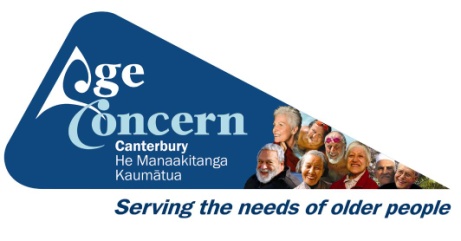 Age Concern Canterbury Education Session Booking FormFacility/Group:						Name of Contact Person:Email:							Address: Contact Number(s): Preferred Dates for Education:Preferred Time of Day for Education:Expected Number of Attendees:Special Requirements for this session (if applicable):    Education Session Requested:1.  What is Elder Abuse? An Overview.2.  Patient’s Rights and Providing Care with Dignity and Respect.3.  Elder Abuse and Neglect in Care Facilities.4.  Enduring Power of Attorney.The cost of each session is $125.00 (including GST).Please note: A cancellation charge of $50 may be incurred if notice of cancellation is not provided with 48 hours of a booked session  An account will be sent to the contact person listed above following the session.Thank you for your request. You will be contacted shortly with confirmation of the date and time of the education. 